Similar and Different Tuesday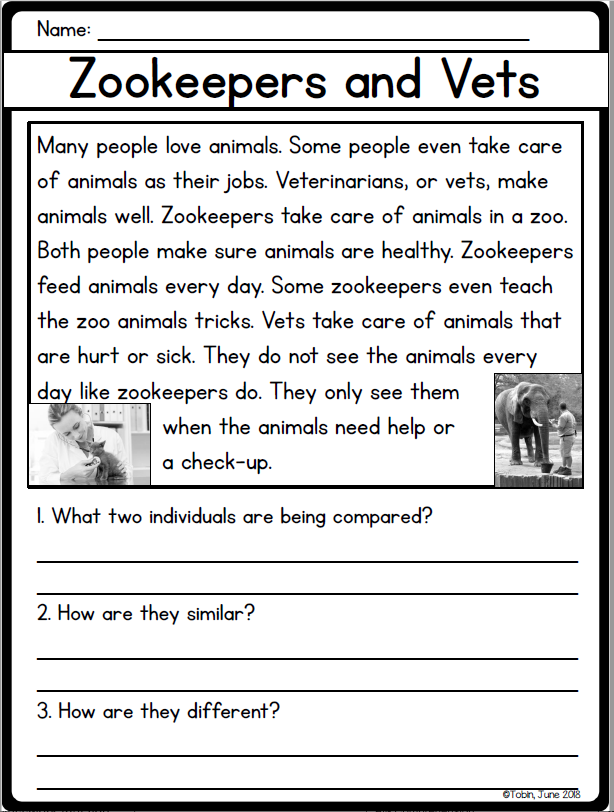 